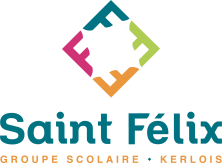 NOM :	......................................................	PRENOM :	...................................  Classe : ..........Date de Naissance : .........................................		Classe doublée : ………………..Madame, Monsieur,Dans le cadre du projet personnel de l'élève et en collaboration avec les parents, nous vous demanderons à divers moments de l'année de bien vouloir compléter les différents volets et en faire retour au Professeur Principal.  Si vous hésitez, vous pouvez contacter le PROFESSEUR PRINCIPAL Mme COTILLARD, la responsable de niveau 5è, ou Mr PAULAY, chef d’établissement.VOLET 1 : PROPOSITION DU CONSEIL DE CLASSE du 2ème trimestre VOLET 2 - choix définitifs 3ème Trimestre : A remettre au professeur principal de la classe pour le :………………Collège Saint Félix - KerloisRue François LE VOUEDEC -  BP 139  56704 HENNEBONT cedexTel : 02 97 36 20 54 - secretariat@kerlois.frLe conseil de classe fait la proposition provisoire :  Au regard des résultats actuels de votre enfant, le conseil de classe propose d’envisager une 4ème générale.  Au regard des résultats actuels de votre enfant, le conseil de classe propose d’envisager une 4ème à profil professionnel : 4è prépa-pro.Cet avis ne constitue en aucun cas une décision d’orientation. Il doit vous permettre d’entamer ou de poursuivre la réflexion sur le projet de formation de votre enfant avant de formuler des choix définitifs au 3ème trimestre.  Observations éventuelles du conseil de classe :………………………………………………………………………………………………………………………………………………………………………………………………………………………………………………………………………………………………………………………………………………………………………………………A Hennebont le ……………………………….             Signature du professeur principal :Retour de la famille À remettre au professeur principal de la classe pour le ………………………….J’ai bien pris connaissance de l’avis provisoire du conseil de classe. Nous sommes d’accord avec l’avis provisoire du conseil de classe. Nous sommes en désaccord avec cet avis. Dans ce cas vous pouvez, si vous le souhaitez prendre un rendez-vous avec le professeur principal.À …………..………………. le ……….………………… Signature du(des) représentant(s) légal(aux) : Cochez la case de votre choix Nous demandons pour la rentrée prochaine, le passage en :         4ème   générale                                        Option LATIN     OUI     NON                                     Option EURO-ANGLAIS     OUI     NON                                     Option EURO-ESPAGNOL   OUI     NON              4ème prépa professionnelle.          Dans ce cas merci de préciser l’établissement envisagé :           ……………………………………………………………………………….A …………………………le………………………………  Signature du (es) représentant(s) légal (aux) :Le conseil de classe répond au(x) demande(s) de la famille……………………………………………………………………………………………….…………………………………………………………………………………………………………………………………….……………………………………………………………………………………………………………………………………….…………A………………………le………………………                                Signature de la Direction :nt